                                        				    Inschrijvingsformulier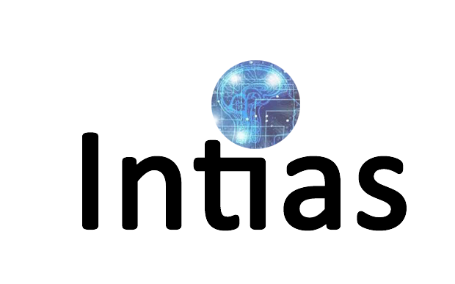 Beste deelnemer,Door het invullen van dit formulier kan U zich inschrijven voor de online opleiding: Privé-detective/Particulier onderzoeker(geen voorkennis vereist)Zodra wij uw inschrijving hebben ontvangen, krijgt U van ons binnen enkele dagen een bevestiging. Indien U vragen hebt over het invullen van dit formulier, kan U steeds contact  opnemen met Veerle Stevens +32 497 500 999Uw persoonsgegevens: (graag invullen in drukletters)De velden met een * moeten verplicht ingevuld worden.Indien de betaling zal gebeuren via uw bedrijf of werkgever, gelieve dan hieronder de facturatiegegevens in te vullen. Zoniet worden uw persoonsgegevens gebruikt voor de facturatie.Uw motivatie om deze opleiding te volgen:Persoonlijke interesseUit hoofde van uw beroepOpmerkingen/vragen:De prijs voor deze opleiding bedraagt €1050 (€1270.50 Incl BTW)Gelieve het bedrag over te maken op rekening nummer: BE44 363189975045 Intias BVZodra de betaling voor het volledige bedrag is voldaan, ontvangt U van ons een factuur, en is uw plaats voor de opleiding gereserveerd. Al onze prijzen zijn exclusief BTW.Ik geef hierbij toestemming voor het verwerken van mijn persoonsgegevens met betrekking tot bovenstaande opleiding. Ik kan deze toestemming ten allen tijde intrekken door een mail te sturen naar info@intias.com. Ik ga akkoord met de privacyverklaringIk ga akkoord met de algemene voorwaardenGelieve dit document correct in te vullen en te ondertekenen, nadat U hebt aangeduid akkoord te gaan met de verwerking van uw persoonsgegevens, algemene voorwaarden en privacy beleid.Gedaan te……………………………op……………………	Voor akkoordHandtekening	Privacy verklaring versie 1.1 20201.Algemeen Intias   is verwerker en verantwoordelijk voor de verwerking van persoonsgegevens zoals weergegeven in deze overeenkomst.Aan deze verklaring kunnen geen rechten worden ontleend en ondanks het feit dat dit document met zorg is aangemaakt, kunnen fouten mogelijk zijn. 2.Verwerking persoonsgegevensIntias  verwerkt uw persoonsgegevens, omdat U op enigerlei wijze betrokken bent in een kwestie waarnaar wij in opdracht van derden onderzoek voeren en / of omdat U deze gegevens aan ons hebt verstrekt.In het onderstaande overzicht is omschreven welke gegevens wij onder andere kunnen verwerken.Gegevens (details – doel/grond van verwerking)Naam ( voorletters, voornamen, tussenvoegsel, achternaam -correspondentie)Titel (correspondentie),geboortedatum en geboorteplaats, adres ( privé of zakelijk of anders), emailadres, telefoonnummer(s), gegevens werkgever), op naam gestelde documenten zoals facturen, verklaringen, formulieren.3.Doel en grondslagIntias  verwerkt uw persoonsgegevens voor de volgende doelen:Communicatie: telefonisch, digitaal (e-mail), schriftelijk of persoonlijk.4.Software en beveiligingIntias  maakt bij haar dienstverlening gebruik van digitale bedrijfsprocessensystemen en software.Intias neemt de bescherming van uw gegevens ernstig en neemt daartoe passende maatregelen om verlies, onbevoegde toegang en misbruik tegen te gaan.De beveiligingsmaatregelen hebben een beveiligingsniveau, passend bij de aard van de dienstverlening en zijn in overeenstemming met de wettelijke vereiste.Intias zal haar beveiligingsmaatregelen in de toekomst steeds zodanig aanpassen dat een passend beschermingsniveau is gegarandeerd.Indien U meer informatie wenst te ontvangen over de technische en organisatorische beveiligingsmaatregelen, kan U hiervoor een onderbouwd verzoek doen bij Intias .5.Geautomatiseerde besluitvorming of selectieIntias  neemt geen besluiten op basis van geautomatiseerde verwerkingen en maakt geen gebruik van profileringen. Meer specifiek wordt hiermee verwezen naar besluiten die worden genomen of selecties die worden gemaakt door computersystemen zonder dat daarbij een persoonlijke inbreng is.6.Bewaarduur van persoonsgegevensIntias bewaart uw persoonsgegevens niet langer dan strikt noodzakelijk is om de doelen te realiseren waarvoor uw gegevens worden verzameld.Alle data wordt in principe bewaard tot 5 jaar na de laatste handeling , tenzij andere termijnen zijn geëist vanuit een wettelijke verplichting.Indien U meer informatie wenst over uw specifieke situatie, verzoeken wij U om dit kenbaar te maken, zodat wij U kunnen informeren.7.Delen van gegevensIntias  deelt uw persoonsgegevens niet met derden tenzij dit noodzakelijk is voor de uitvoering van de administratie of om te voldoen aan een eventuele wettelijke verplichting.Met bedrijven die uw gegevens verwerken in onze opdracht, sluiten wij een verwerkersovereenkomst om te zorgen voor eenzelfde niveau van beveiliging en vertrouwelijkheid als gehanteerd door Intias .8.Inzien, aanpassen of verwijderenU hebt het recht om uw persoonsgegevens in te zien, te laten corrigeren of te laten verwijderen. Daarnaast hebt U het recht om uw eventuele toestemming voor de gegevensverwerking in te trekken of bezwaar te maken tegen de verwerking van uw persoonsgegevens door Intias.Daarnaast hebt U het recht op zogenoemde gegevensoverdraagbaarheid. Dit betekent dat U aan ons een verzoek kan doen om uw persoonsgegevens waarover wij beschikken in een computerbestand naar U of naar een andere door U opgegeven organisatie te sturen.U kunt een verzoek tot inzage, correctie, verwijdering, gegevensoverdracht of intrekking van uw eerdere toestemming doen via info@intias.comOm er zeker van te zijn dat het verzoek is door U is gedaan, vragen wij om een kopie van een identiteitsbewijs mee te zenden. Wij reageren zo snel mogelijk, maar uiterlijk 4 weken na uw verzoek.9.SlotopmerkingDit document is met zorg samengesteld, maar fouten zijn altijd mogelijk. Er kunnen geen rechten aan deze publicatie worden ontleend. De meest recente versie is ten allen tijde opvraagbaar bij ons secretariaat info@intias.com Als U de indruk heeft dat uw gegevens niet voldoende beveiligd zijn of er aanwijzingen zijn voor misbruik, verzoeken wij U om contact met ons op te nemen.Algemene voorwaarden versie 1.1 20231. ToepassingBij elke opdracht / offerte / aanbieding en / of inschrijving aanvaardt men dat uitsluitend deze algemene voorwaarden de overeenkomst tussen de partijen regelen. Elke partij verbindt zich ertoe deze voorwaarden ten alle tijden na te leven. De algemene voorwaarden staan vermeld op de website van Intias ( www.intias.com).2. Inschrijving / bevestigingDoor het inschrijvingsformulier (digitaal) te ondertekenen, komt er bij de ontvangst ervan door Intias BV, een overeenkomst tot stand, die na de bevestigingsmail door Intias BV, bindend wordt voor alle partijen.De cursist verklaart zich akkoord om de factuur te voldoen binnen de 30 dagen na ontvangst en uiterlijk voor de begindatum van de cursus.Alle vragen betreffende de inschrijving, worden door Intias BV binnen de 48 uur beantwoord.Annuleren van een inschrijving dient steeds schriftelijk te gebeuren, en ter attentie van de contactpersoon die vermeld werd in de bevestigingsmail. De annulering is kosteloos tot 2 weken voor de start van de cursus.In geval van annulering gelden steeds de volgende regels:Bij opleidingen van korte duur (minder dan 3 sessies) blijft het inschrijvingsgeld integraal verschuldigd.Bij opleidingen van lange duur (meer dan 2 sessies) blijft de helft van het inschrijvingsgeld verschuldigd.In geval van niet-betaling van de factuur voor de vervaldag, zullen er van rechtswege en zonder voorafgaande ingebrekestelling nalatigheidsintresten worden aangerekend op basis van de wettelijke rentevoet vanaf de vervaldatum,  en een schadevergoeding van 10% van het volledige bedrag van de factuur met een minimum van 40€.De (toekomstige)  cursist en de rechtspersoon op wiens naam de factuur zal worden opgemaakt, zijn verantwoordelijk voor het voldoen van de factuur, en zullen worden gehouden aan deze verplichting, indien er problemen zouden ontstaan rond de betaling van de factuur. 3. Uitvoering van het opleidingsaanbodIntias BV behoudt te allen tijde het recht om geplande cursussen te wijzigen of te annuleren of te verplaatsen naar een andere datum of locatie, zonder hiervoor aansprakelijk gesteld te kunnen worden en zonder het te moeten betalen van een schadevergoeding. In dat geval zullen de cursisten hiervan schriftelijk op de hoogte gebracht worden, en behouden zij zich het recht om zich uit te schrijven, en zal het reeds betaalde cursusgeld integraal worden terugbetaald. Intias BV is gerechtigd om (toekomstige) cursisten te screenen via open bronnen onderzoek, en op basis hiervan een cursist of groep te weigeren of uit te sluiten van deelname aan een opleiding. Intias BV houdt zich hierbij aan de geheimhoudingsplicht, en zal de verkregen gegevens niet verstrekken aan derden.4. AfwezighedenDe cursist kan na overleg met de verantwoordelijke van Intias Academy een gemiste (theorie) les inhalen, indien dit mogelijk is in een andere groep. Praktijklessen en examens kunnen niet ingehaald worden, met uitzondering van een schriftelijk theorie examen bij een gewettigde afwezigheid. In dat geval zal er door de verantwoordelijke van Intias academy een nieuwe datum voorgesteld worden. Een inhaalexamen kan slechts 1x plaatsvinden. Bij het niet aanwezig zijn in de lessen of de examens blijft de financiële verplichting t.o.v. Intias BV evenwel gelden.5. Getuigschriften en certificatenDe datum voor elk examen zal schriftelijk aan de deelnemers meegedeeld worden aan elke start van de cursus. De cursisten zijn zelf verantwoordelijk voor het zich aanmelden op het aangegeven tijdstip.Intias academy maakt gebruik van het basis examenreglement volgens de wettelijke regelgeving.De deelnemers zijn zelf aansprakelijk voor de behaalde examenresultaten, en zullen, indien ze geslaagd zijn, een getuigschrift of certificaat ontvangen zodra de volledige factuur voor de opleiding en de bijbehorende examens is voldaan.6. Prijzen voor opleidingen en examensDe prijzen voor zowel de opleidingen, de examens en bijscholingen, kunnen jaarlijks 1x aangepast worden, met ingang in de maand januari. De (toekomstige) deelnemers dienen hiervan niet vooraf geïnformeerd te worden.7. Burgerlijke aansprakelijkheidIntias BV is niet verantwoordelijk voor materiële of lichamelijke schade voor, tijdens of na de lessen, behalve dan degenen die binnen de burgerlijke aansprakelijkheid vallen.8. CopyrightHet lesmateriaal dat tijdens de lessen aan de deelnemers ter beschikking wordt gesteld, zoals de cursusboeken of bestanden waartoe de deelnemer tijdens de opleiding toegang heeft, mogen onder geen enkel beding gekopieerd worden of overgenomen, of in een geautomatiseerd bestand opgeslagen worden. Volgens de wet van 30 juni 1994 zijn alle teksten, items op de website, foto’s en afbeeldingen beschermd door het auteursrecht. Ze mogen enkel geraadpleegd worden voor privé gebruik.Het is verboden om lesmateriaal en / of informatie die verstrekt worden aan de deelnemers tijdens de opleiding, te gebruiken voor het geven van opleidingen of opleidingsdoeleinden, of anderen in de gelegenheid stellen dit te doen, tenzij men hiervoor de uitdrukkelijke, schriftelijke toelating van de verantwoordelijke van Intias BV heeft bekomen.Waar het een opleiding betreft die met een vorm van open bronnen onderzoek te maken heeft, of hiermee gerelateerd is, zal de cursist de toegang tot de database nooit doorgeven aan derden, en de inloggegevens die hij toegewezen krijgt om de database te raadplegen, zal hij uitsluitend voor zichzelf houden. Mochten deze gegevens op enigerlei wijze in het bezit komen van onbevoegden, zal de cursist hiervan onmiddellijk de verantwoordelijke van Intias BV in kennis stellen.9. Bescherming van persoonsgegevensAlle persoonsgegevens die door de deelnemer aan een opleiding bij Intias BV worden verstrekt, zullen volgens de wettelijke regelgeving bewaard en beschermd worden, en kunnen, indien de deelnemer dit wenst, na het afronden van de opleiding uit de database van Intias BV verwijderd worden.Naam*Voornaam*Straat*Huisnummer/bus*Postcode*Gemeente/stad*Telefoon*E-mail*Naam bedrijf*ContactpersoonTelefoon:                          E-mail:Straat*Huisnummer/bus*Postcode*Gemeente/stad*BTW nummer*Telefoon*E-mail*